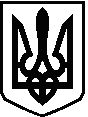 УКРАЇНАБІЛОКРИНИЦЬКА СІЛЬСЬКА РАДАРІВНЕНСЬКОГО РАЙОНУ РІВНЕНСЬКОЇ ОБЛАСТІР О З П О Р Я Д Ж Е Н Н Ясільського голови                                      2019 р.                                                                      №_____       Про скасування розпорядження сільського голови №83 від 27.12.2018 року «Про утворення спільної робочої групи з підготовки проектів щодо добровільного об’єднання територіальних громад»Враховуючи лист Городищенської сільської ради від 30.01.2019 року №60/02-19/19, лист  Городищенської сільської ради від 18 лютого 2019 року №1110 «Про надання згоди на добровільне  об’єднання територіальних громад та делегування спільної робочої групи», керуючись ч.20 ст. 42 Закону України «Про місцеве самоврядування в Україні»:Скасувати розпорядження сільського голови №83 від 27.12.2018 «Про утворення спільної робочої групи з підготовки проектів щодо добровільного об’єднання територіальних громад».Заступнику сільського голови з питань діяльності виконавчих органів оприлюднити дане розпорядження на інформаційному стенді та офіційному веб-сайті сільської ради.Секретар сільської ради                                                                             І. Захожа                                                                                      